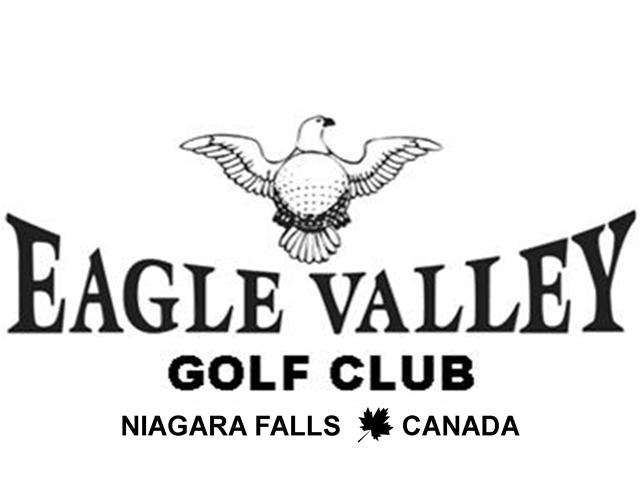 Golf Academy Offseason Program Outline #32019 - 2020The off-season academy programs are designed to allow students to learn and develop golf skills throughout the year. Players looking to be successful during the golf season will need to maximize their playing time, constantly develop as an athlete and understand the mental edge needed to perform their best.  With the help of PGA of Canada Class A, Travis Glass, students will establish their goals along with the road map to accomplish them.  November 4th to December 14th (6 weeks of Golf instruction/Training)4 hour of golf training per week, days and times will be specific to student’s needsInstruction by PGA of Canada  Class A, Travis Glass at Eagle Valley Golf Club indoor training facility February 10th to March 14th (5 weeks of Golf instruction/Training)4 hour of golf training per week, days and times will be specific to student’s needsInstruction by PGA of Canada Class A, Travis Glass at Eagle Valley Golf Club indoor training facilityMarch 23th to April 4th (2 weeks of Golf Training to prepare for the 2019 season)4 hour of golf training per week, days and times will be specific to student’s needsInstruction by PGA of Canada Class A, Travis Glass at Eagle Valley Golf Club indoor training facilityThis program includes 52 hours of golf instruction at Eagle Valley Golf Course and Academy indoor training facility. All members of Eagle Valley Golf Academy will have full access to the indoor facility for the duration of their program upon availability (Weekends). March Break will be an open week. Students are encouraged to not take this week off and continue the program. March Break times will be posted closer to the date. (Students will not be charged for March Break) Program Cost:    $2184.00HST:                     $283.92Total:                   $2467.92Teaching Philosophy:Every individual is unique.  The human body comes in all different shapes, sizes, levels of flexibility and physical; capabilities, with different experiences and motivations.  It is essential to start with a solid foundation in the basic grip, aim and set-up.  Once a solid foundation has been established the focus can shift to specific training needs.  Lessons must be individualized so they are as unique as the student.  When teaching a student it is important to incorporate student feedback to ensure understanding and that the approach fits the student’s learning style.  Lessons should focus on one aspect of golf at a time with clear, straight-forward instruction, and ample time to practice personalized drills.  It is my goal to identify the student’s strengths and weaknesses and help the student to set and reach realistic golf goals.  In teaching a student I want not only to improve knowledge of performance in golf but also inspire a life-long love for the game. Should you wish to proceed with this program please sign and return a copy of this agreement.Students Name:_________________________________________Parent Name:___________________________________________Phone Number:_________________________________________Email:_________________________________________________Accepted quotation: ___________________________________ Date: ___________________________ReleaseI do hereby assume full responsibility for any and all damages, injuries, or losses that I may sustain or incur, if any, while attending or participating in any facility exercise program, sport, or physical activity.  I hereby waive all claims against Eagle Valley Golf Club, its instructors, or partners of said program, individually or otherwise, for any and all claims for injuries or damages that I might sustain. I understand that there is risk of injury associated with participating in any facility exercise; program or sports activity and I certify that I am in good physical condition and have no known disabilities that might otherwise be detrimental to my health or wellbeing.  I certify that all of the information provided on this application is correct and true. Signature:________________________________________________MediaI do hereby give Eagle Valley Golf Club permission to take pictures and use the photographs taken of my child to be used for marketing purposes. Please circle and initial     YES		NO